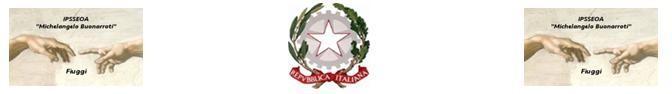 Ministero dell’Istruzione - Ufficio Scolastico Regionale per il LazioI.P.S.S.E.O.A. “M. Buonarroti" – FiuggiISTITUTO PROFESSIONALE DI STATO PER I SERVIZI PER L’ ENOGASTRONOMIA E L’OSPITALITÀ ALBERGHIERAENOGASTRONOMIA – Cucina; ENOGASTRONOMIA - Bar/Sala e Vendita; ACCOGLIENZA TURISTICA; ARTE BIANCA E PASTICCERIASede Centrale Via G. Garibaldi,1 - 03014 Fiuggi (FR) - Cod. Mecc. FRRH030008Sede succ. Paliano (loc. Procolo) - Cod. Meccanografico: FRRH03002A;Cod. Mecc. sede convitto: FRVC020004 - Cod. Mecc. CC “Pagliei” - Frosinone: FRRH030019Telefono: 0775 533614 –  e-mail: frrh030008@istruzione.it; -  pec: frrh030008@pec.istruzione.itSITO WEB: www.alberghierofiuggi.edu.it  - codice fiscale: 92070770604 - codice univoco di fatturazione: UFQC1Q_______________________________________________________________________________________________________________________ALLEGATO 1 ISTANZA DI PARTECIPAZIONEAL DIRIGENTE SCOLASTICOdell’ I.P.S.S.E.O.A “M. Buonarroti”AVVISO PUBBLICO PER LA SELEZIONE DI ESPERTO ESTERNO IN QUALITA’ DI PRESIDENTE COMMISSIONE ESAMI DI QUALIFICA AS. 2022/2023Il/La sottoscritto/aSCRIVERE ANCHE E-MAIL IN STAMPATELLOTITOLO DI STUDIO  LAUREA (SPECIFICARE) __________________________________________________CHIEDEdi essere ammesso/a alla procedura di selezione di cui all’oggetto e di essere inserito/a nella graduatoria di: PRESIDENTE COMMISSIONE ESAMI DI QUALIFICA A tal fine, valendosi delle disposizioni di cui all'art. 46 del DPR 28/12/2000 n. 445, consapevole delle sanzioni stabilite per le false attestazioni e mendaci dichiarazioni, previste dal Codice Penale e dalle Leggi speciali in materia e preso atto delle tematiche proposte nei percorsi formativiDICHIARAsotto la personale responsabilità di: essere in possesso della cittadinanza italiana o di uno degli Stati membri dell’Unione europea; godere dei diritti civili e politici; non aver riportato condanne penali e non essere destinatario di provvedimenti che riguardano l’applicazione di misure di prevenzione, di decisioni civili e di provvedimenti amministrativi iscritti nel casellario giudiziale; essere a conoscenza di non essere sottoposto a procedimenti penali;essere in possesso dei requisiti essenziali previsti del presente avviso;aver preso visione dell’Avviso e di approvarne senza riserva ogni contenuto; di essere consapevole che può anche non ricevere alcun incarico/contratto;di possedere titoli e competenze specifiche più adeguate a trattare i percorsi formativi scelti.Come previsto dall’Avviso, allega: Scheda di autovalutazione Allegato 2;Curriculum vitae in formato europeo;Fotocopia documento di riconoscimento in corso di validitàAutorizzazione a svolgere incarico da parte dell’istituzione scolastica di appartenenzaElegge come domicilio per le comunicazioni relative alla selezione:  La propria residenza  altro domicilio: ________________________________________________________Informativa ex art. 13 D.Lgs. n.196/2003 e ex art. 13 del Regolamento Europeo 2016/679, per il trattamento dei dati personali dei dipendentiIl/la sottoscritto/a con la presente, ai sensi degli articoli 13 e 23 del D.Lgs. 196/2003 (di seguito indicato come “Codice Privacy”) e ex art. 13 del Regolamento Europeo 2016/679 e successive modificazioni ed integrazioni, AUTORIZZAL’Istituto I.P.S.S.E.O.A M. BUONARROTI di Fiuggi al trattamento, anche con l’ausilio di mezzi informatici e telematici, dei dati personali forniti dal sottoscritto; prende inoltre atto che, ai sensi del “Codice Privacy”, titolare del trattamento dei dati è l’Istituto sopra citato e che il sottoscritto potrà esercitare, in qualunque momento, tutti i diritti di accesso ai propri dati personali previsti dall’art. 7 del “Codice Privacy” e dal Capo III del Regolamento (ivi inclusi, a titolo esemplificativo e non esaustivo, il diritto di ottenere la conferma dell’esistenza degli stessi, conoscerne il contenuto e le finalità e modalità di trattamento, verificarne l’esattezza, richiedere eventuali integrazioni, modifiche e/o la cancellazione, nonché l’opposizione al trattamento degli stessi).Data						Firma	___________________________COGNOME NOMECODICE FISCALEDATA DI NASCITA//LUOGO DI NASCITAPROVINCIA COMUNE DI RES.ZAPROVINCIA VIA/PIAZZA/CORSON.CAPTELEFONOE-MAIL